A World Without Books…By Y3JA world without books is like…A body with no heart, A tooth with no dentist,A sea with no lifeboats,A princess with a broken tiaraA flower without a beehive,The Sun without heat, A soul with no friends,An X-Box with no games, A kid without friends,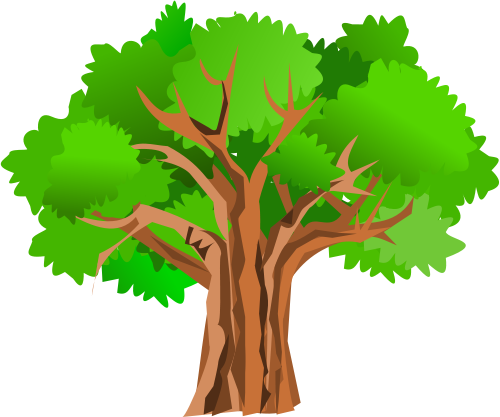 A toilet with no flush, A toothbrush without paste,A bird without feathers,A wolf with no claws,A farm with no animals,Cinderella without her prince,A crispy duck without pancakes,A school without children,A fish with no water,Day without night,A picture without colourA house with no roof,A world with no landA rainbow without colour,A hall with no happiness,A world without books is like a planet without life.A world without books is like Y3J without US!